Němci žijící německojazyčných oblastech (pohraničí) chtěli stále více připojit k sousednímu NěmeckuAdolf Hitler vůdce nacistického Německa, to podporoval tvrdil, že německý národ je lepší než ostatní. Chtěl vytvořit Velkoněmeckou říši.Z: Němce žijící v pohraničí vedl Konrad Henlein (Sudetoněmecká strana), který o roku 1937 spolupracoval s Hitlerem.Prezidentem se stává Edvard BenešBudování vojenských pevností v pohraničíSpoléhal na podporu spojenců (Velká Británie, Francie)Mnichovská dohoda (O NÁS, BEZ NÁS)29. září 1938 se na jednání v Mnichově Hitler dohodl s Francií a Velkou Británií, že obsadí české pohraničíNaši spojenci si mysleli, že když obětují naše území, zabrání další válceNa toto jednání Češi nebyli přizvániČeská republika byl přinucena přenechat pohraničí Německu, jinak by vypukla válkabez spojenců jsme se nemohli bránit, naši vojáci nesměli klást odporMaďarsko a Polsko si část našeho pohraničí také zabralistát byl přejmenován na Česko-Slovenskonovým prezidentem se stal Emil Hácha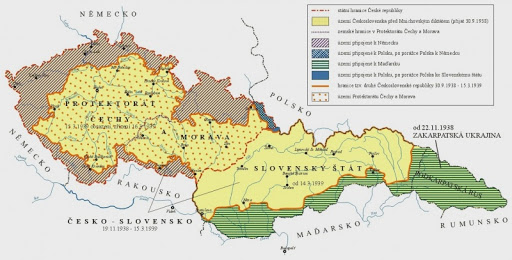 